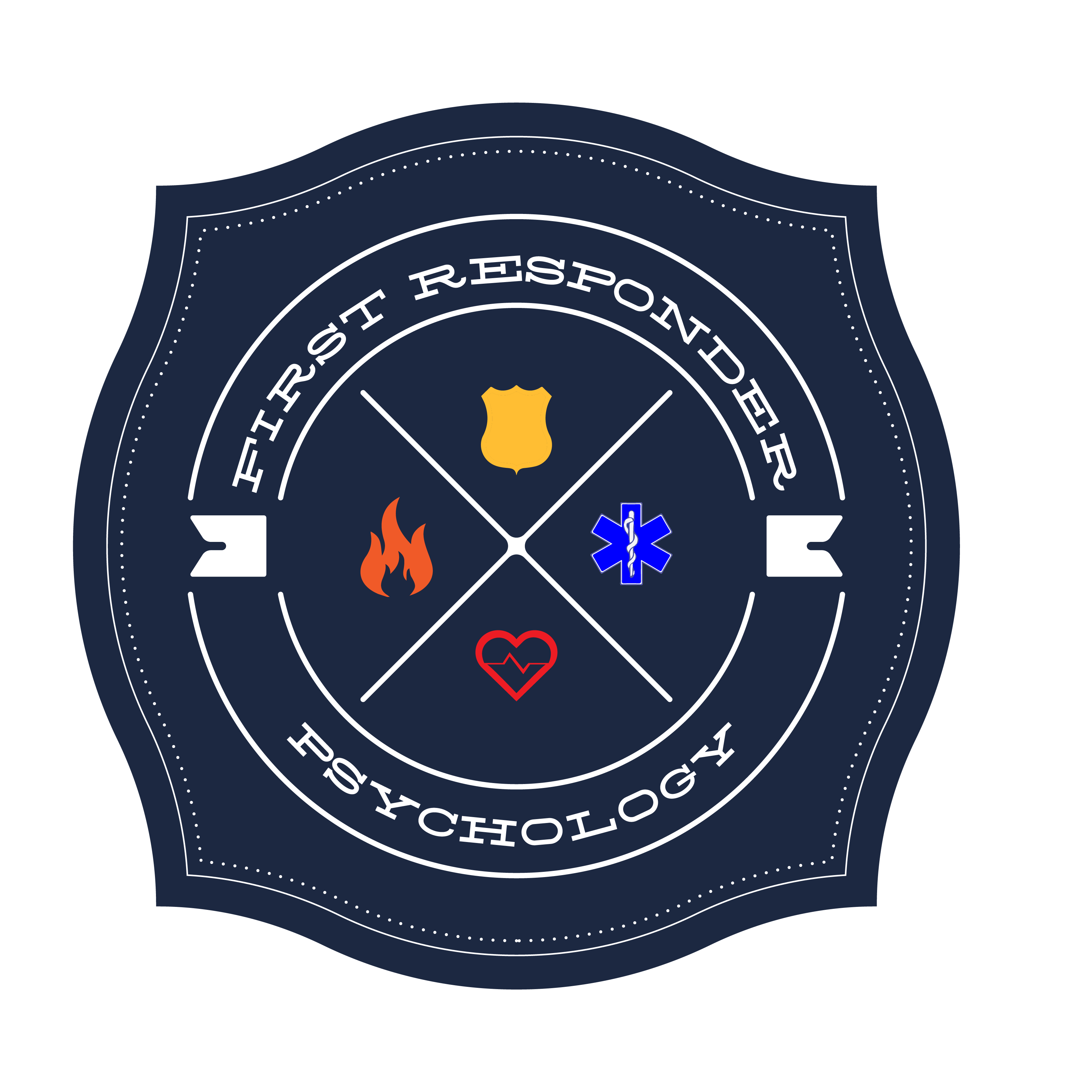 FIRST RESPONDER PSYCHOLOGYDr. Stephanie M. Conn, Licensed Psychologist 2825CLIENT INTAKE FORMPlease provide the following information for our records. Leave blank any question you would rather not answer, or would prefer to discuss with your therapist. Information you provide here is held to the same standards of confidentiality as our therapy.Date: ______________		Name: ___________________________________Date of Birth: ___________________   Preferred Name: ____________________Address: __________________________________________________________Phone Number: __________________________________ home / cell/ otherOkay to leave a message?  Yes /  No 	Text?    Yes  /  No	Email address: ___________________________________Emergency Contact Name: ________________________________________Emergency Contact Number: ______________________________________Insurance Provider: __________________________________________________Insurance ID: __________________________ Group # _____________________How came to FRP: Internet	Referral  	Training    Other _____________TREATMENT HISTORYAre you currently receiving psychiatric services, professional counseling or psychotherapy elsewhere?   (   ) yes     (   ) noHave you had previous psychotherapy?(   ) no(   ) yes, with (previous therapist’s name)____________________________________Are you currently taking prescribed psychiatric medication (antidepressants or others)?   (   ) yes   (   ) noIf yes, please list: ______________________________________________________Prescribed by:  ________________________________________________________This confidential information is provided to you in accord with State and Federal laws and regulations including but not limited to applicable Welfare and Institutions Code, Civil Code and HIPPA Privacy Standards.  Duplication of this information for further disclosure is prohibited without prior written authorization of the client/ authorized representative to who it pertains unless other permitted by law.HEALTH AND SOCIAL INFORMATIONDo you currently have a primary physician?  (  ) yes   (  ) noIf yes, who is it? _______________________________________________________Are you currently seeing more than one medical health specialist?  (  ) yes   (  ) noIf yes, please list: ______________________________________________________When was your last physical? ____________________________________________Please list any persistent physical symptoms or health concerns (e.g. chronic pain, headaches, hypertension, diabetes, etc.:  _______________________________________________________________________________________________________________ Are you currently on medication to manage a physical health concern?  If yes, please list: _________________________________________________________________
____________________________________________________________________     Are you having any problems with your sleep habits?  ( ) yes   (  ) no      If yes, check where applicable:(   ) Sleeping too little (   ) Sleeping too much    (   ) Poor quality sleep	(   ) Disturbing dreams	(   ) other _______________________________How many times per week do you exercise? ______________Approximately how long each time? _____________________Are you having any difficulty with appetite or eating habits? (   ) no  (   ) yesIf yes, check where applicable:  (  ) Eating less 	 (   ) Eating more   (   ) Bingeing (   )  Restricting   Have you experienced significant weight change in the last 2 months?  (   ) no 	(   ) yesDo you regularly use alcohol?  (   ) no 	(   ) yesIn a typical month, how often do you have 4 or more drinks in a 24 hour period?  ____________________________________________________________________This confidential information is provided to you in accord with State and Federal laws and regulations including but not limited to applicable Welfare and Institutions Code, Civil Code and HIPPA Privacy Standards.  Duplication of this information for further disclosure is prohibited without prior written authorization of the client/ authorized representative to who it pertains unless other permitted by law.How often do you engage recreational drug use?  (   ) daily (   ) weekly   (   ) monthly								(   ) rarely   (   ) neverDo you smoke cigarettes or use other tobacco products?  (    ) yes     (    ) noHave you had suicidal thoughts recently?(   ) frequently 	(   ) sometimes		(   ) rarely	(   ) neverHave you had them in the past?(   ) frequently 	(   ) sometimes		(   ) rarely	(   ) neverAre you currently in a romantic relationship?  (   ) no    (   ) yesIf yes, how long have you been in this relationship? _______________________On a scale of 1-10 (10 being the highest quality), how would you rate your current relationship? ________In the last year, have you experienced any significant life changes or stressors? If yes, please explain: ____________________________________________________________________________________________________________________________Have you ever experienced any of the following?This confidential information is provided to you in accord with State and Federal laws and regulations including but not limited to applicable Welfare and Institutions Code, Civil Code and HIPPA Privacy Standards.  Duplication of this information for further disclosure is prohibited without prior written authorization of the client/ authorized representative to who it pertains unless other permitted by law.OCCUPATIONAL INFORMATIONAre you currently employed? (   ) no (   ) yesIf yes, who is your currently employer/position? ___________________________If yes, are you happy with your current position? __________________________Please list any work-related stressors, if any ______________________________________________________________________________________________________________________________________________________________________________RELIGIOUS/SPIRITUAL INFORMATIONDo you consider yourself to be religious? (   ) no (   ) yesIf yes, what is your faith? ____________________________If no, do you consider yourself to be spiritual?  (   ) no (   ) yesFAMILY MENTAL HEALTH HISTORYHas anyone in your family (either immediate family members or relatives) experienced difficulties with the following?  (circle any that apply and list family member, e.g. sibling parent, uncle, etc.)This confidential information is provided to you in accord with State and Federal laws and regulations including but not limited to applicable Welfare and Institutions Code, Civil Code and HIPPA Privacy Standards.  Duplication of this information for further disclosure is prohibited without prior written authorization of the client/ authorized representative to who it pertains unless other permitted by law.OTHER INFORMATIONWhat do you consider to be your strengths? __________________________________________________________________________________________________________

_______________________________________________________________________What do you like most about yourself? _______________________________________
_______________________________________________________________________What are effective coping strategies that you have learned? _____________________________________________________________________________________________________________________________________________________________________What are your goals for therapy? ________________________________________________________________________________________________________________________________________________________________________________________________________________________________________________________________________________________________This confidential information is provided to you in accord with State and Federal laws and regulations including but not limited to applicable Welfare and Institutions Code, Civil Code and HIPPA Privacy Standards.  Duplication of this information for further disclosure is prohibited without prior written authorization of the client/ authorized representative to who it pertains unless other permitted by law.Extreme depressed moodYes  /  NoDramatic mood swingsYes  /  NoRapid speechYes  /  NoExtreme anxietyYes  /  NoPanic attacksYes  /  NoPhobiasYes  /  NoSleep disturbances Yes  /  NoHallucinations Yes  /  NoUnexplained losses of timeYes  /  NoUnexplained memory lapsesYes  /  NoAlcohol/substance abuseYes  /  NoFrequent body complaintsYes  /  NoEating disorderYes  /  NoBody image problemsYes  /  NoRepetitive thoughts (e.g. obsessions)Yes  /  NoRepetitive behaviors (e.g. frequent checking, hand washingYes  /  NoHomicidal thoughtsYes  /  NoSuicidal attemptsYes  /  No        If yes, when?DifficultyYes  /  NoFamily memberDepressionYes  /  NoBipolar disorderYes  /  NoAnxiety disorderYes  /  NoPanic attacksYes  /  NoSchizophreniaYes  /  NoAlcohol/substance abuseYes  /  NoEating disordersYes  /  NoLearning disabilitiesYes  /  NoTrauma historyYes  /  NoSuicide attemptsYes  /  NoChronic illnessYes  /  No